〖五星三名 党建育人〗学深悟透全会精神，开好民主生活会、组织生活会——王坛镇中学党支部1月份主题党日活动侧记1月11日，王坛镇中学会议室，1月份主题党日活动如期进行。会上支部书记蒋伟民组织全体党员教师深入学习区委一届九次全会精神。并开展了全体党员的组织生活会和支部委员的民主生活会。在民主生活会上，与会同志结合学校实际，认真学习贯彻习近平新时代中国特色社会主义思想，加强政治建设，提高政治能力。围绕学懂弄通做实习近平新时代中国特色社会主义思想、坚持和加强党的全面领导、履职尽责担当作为、学习贯彻党的十九届五中全会精神、落实全面从严治党精神等5方面内容深入查找突出问题。在组织生活会上，进行了民主评议党员。每位党员认真检视问题，剖析问题根源，按照个人自评、党员互评、民主测评的程序，组织党员进行评议，开展批评和自我批评。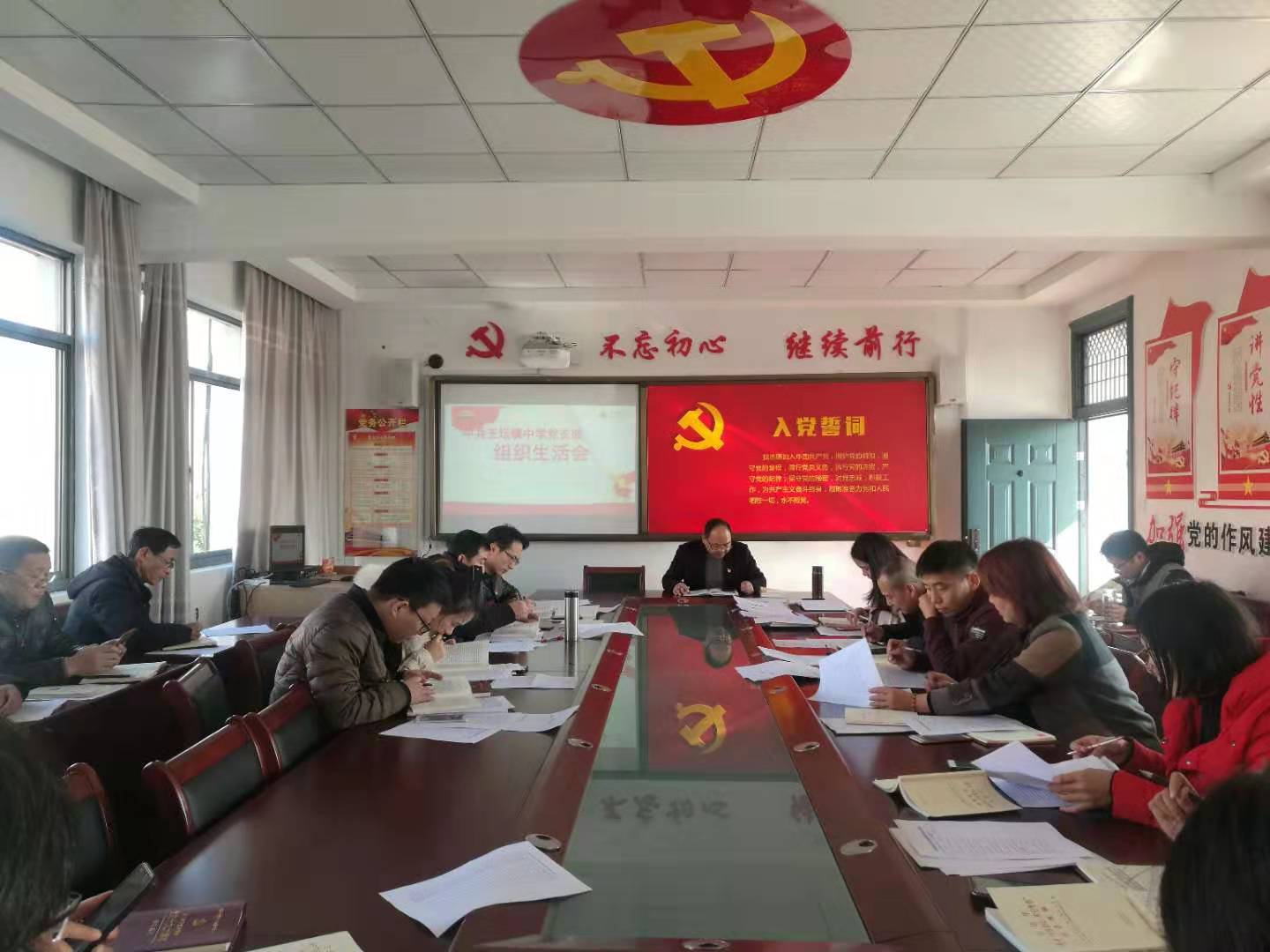 